Всероссийский конкурс «Педагогические секреты»Эссе «Педагогические секреты»  Матевосян И.А., воспитательЯ – педагог двадцать первого века, это почетно и в то же время ответственно. Само слово «педагог» в переводе с древнегреческого означает «тот, кто ведет, воспитывает детей, наставник». Я счастлива, что ежедневно помогаю детям познавать окружающий мир, замечать красоту природы, творчески мыслить, а также помогаю преодолевать трудности, учу их дружить и любить.            Вся наша жизнь устроена так, что темпы ее развития неуклонно меняются, набирая темп и высоту. Стремительное изменение современного мира призывает дошкольное образование не только соответствовать приоритетам времени, но и опережать требования сегодняшнего дня. Содержание образования усложняется, на смену традиционным методам приходят методы обучения и воспитания, направленные на активизацию познавательного развития ребенка. Детям с рождения присущи любопытство и огромный интерес к творчеству, они очень любят рисовать. Но если в 3 года ребенок «раскрепощен» в рисунке, смело рисует по всей поверхности листа, то уже в старшей группе появляется нерешительность, боязнь не справиться с работой и просто пропадает желание творить. Почему это происходит?   Причины могут быть разные, но основные это сложность исполнения и боязнь не справиться с работой. Одно из наиболее важных   составляющих успешного развития детского художественного творчества – разнообразие и вариативность работы с детьми на занятиях. Новизна обстановки, необычное начало работы, красивые и разнообразные материалы, возможность выбора техники рисования – вот что помогает не допустить в детскую изобразительную деятельность однообразие и скуку, обеспечивает живость и непосредственность детского восприятия, способствует творческому самовыражению. В этот момент задача педагога создать условия, при которых ребенок эмоционально реагирует на технику рисования, интересную, но в то же время легкую в исполнении. Именно стремление найти что-то неординарное в творчестве сподвигло меня изучить актуальный подход — правополушарное рисование.                        Несколько лет назад открытием для меня стала книга Бэтти Эдвардс «Художник внутри нас», где педагог и художник описывает методы, позволяющие активизировать правое творческое полушарие. Вдохновившись новыми техниками, я решила немного упростить упражнения и применить в работе с детьми. Это показалось мне увлекательным экспериментом. Немного подробнее познакомлю вас с принципами правополушарного рисования и расскажу, как мне удалось адаптировать их для работы с дошкольниками. В своей работе я использую три упражнения данной техники. Ознакомимся с ними получше и рассмотрим, что они развивают. Упражнение 1.  «Смешивание красок прямо на листе бумаги». Эта техника дает возможность ребенку не только создать свой неповторимый фон работы, но и развивает цветовое зрение. Поскольку при смешивании красок на бумаге, создается десятки оттенков, тонов и полутонов, которые можно изучать бесконечно.             Упражнение 2. «Рисование, выходя за рамки листа». Это упражнение позволяет снять с подсознания ребенка все ограничения, зажимы, понять, что рисунок – это часть огромного мира. Рисуя небо по всей поверхности листа, выходящее за его пределы, юный художника становиться смелее в проявлении творческого воображения. Свободные движения кисточкой слева направо, сверху вниз тренируют кисть и готовят руку к письму.  Упражнение 3.“Перевернутое рисование”Это упражнение дает возможность посмотреть на предметы под другим углом, по-новому, иногда способствует лучшему изображению предмета и, конечно, это очень увлекательный и веселый процесс познания мира. Ребенок учиться видеть перспективу в рисунке. Часто изображаемый вверх ногами предмет получается даже точнее, а самое главное – это весело и необычно.  Используя эти интересные и очень легкие в исполнении приемы, я заметила, что детям стало интереснее на занятиях, так как у всех ребят получаются красивые картины, они довольны своим результатом, что придает им уверенности в себе, появляется желание творить дальше.  Техника правополушарного рисования развивает у детей логическое и абстрактное мышление, фантазию, наблюдательность, внимание, воображение. Ребята не боятся экспериментировать с нехудожественными материалами для воплощения своего замысла, становятся смелее и раскованнее в творчестве. Необычные способы рисования не только помогают ребенку поверить в свои силы, но и дают возможность создать что-то оригинальное, необычное, даже если технические навыки несовершенны. Ведь если не получается нарисовать кистью, смело можно перейти на рисование пальчиками.Кроме того, дети смелее экспериментирую с цветовым решением своей работы, море может стать красным от заката, а горы синими от рассвета. Ребята часто копируют предлагаемый им образец, поэтому я стараюсь показать лишь способ рисования, а не цветовое исполнение работы. А чтобы показать многообразие цветовых решений мне на помощь приходят полотна великих мастеров.  Правополушарное рисование не только развивают интуитивное мышление, цветовое зрение, но и вызывают массу положительных эмоций просто необходимых в процессе творчества. Обеспечивают у юных художников полет фантазий, снимают внутренние блоки, ограничения, страх белого листа. Юные художники смело размазывают краски по всей поверхности листа, не боясь сделать что-то неправильно.             Все необычное привлекает детей, заставляет удивляться. У ребят развивается вкус к познанию нового, исследованиям. Дети задают вопросы педагогу, друг другу, обогащается и активизируется их словарный запас. А самое главное, в  процессе такого нетрадиционного рисования у ребенка появляется радость удовлетворения от самого процесса, уверенность в себе. Срабатывает установка «Я смогу», «Я справлюсь», а это, несомненно, главное в творчестве дошкольника. А я  радуюсь вместе  с моими юными художниками!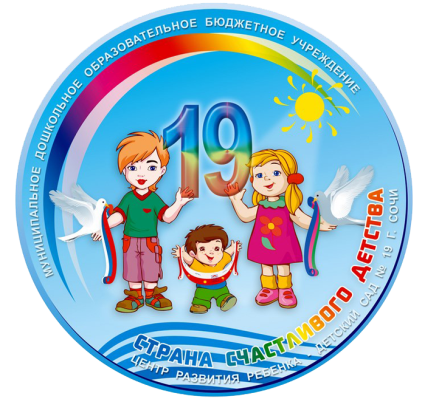 Муниципальное дошкольное образовательное бюджетное учреждениецентр развития ребенка – детский сад № 19муниципального образования городской округгород - курорт Сочи Краснодарского края